USWORTH COLLIERY PRIMARY SCHOOL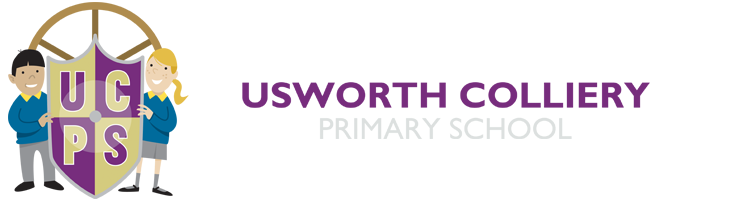  SPORT AND PE PREMIUM STRATEGY 2020-2021  REVIEWEDNOTE: ALL ASPECTS OF THE STRATEGY WILL BE DELIVERED IN ACCORDANCE WITH OUR COVID RISK ASSESSMENT AND WHERE ACTIONS ARE NOT POSSIBLE THEY WILL BE IMPLEMENTED ONCE RESTRICTIONS HAVE LIFTEDNB: Increase of 2% of the whole school on track+ to make expected progress at the end of the key stage (compared to 2018/2019)SummarySummarySummarySummaryAcademic Year:2020-21Total Sports & PE premium funding: £19,590Number of children on roll359Initially written:Date of internal reviews: January 2021July 2021Key achievements to date:Areas for further improvement and baseline evidence of need:Gaining silver standard in School Games award in 2019/20.Gaining gold standard in Sunderland PE standards charter mark in 2019/20.Employment and training of PE TA effectively assisting teaching of PE lessons.Sports Council in place – leading and effecting change.Increased participation in extra-curricular programme.School Sports Organizing Crew in place to lead sports activities at break and lunch timesIncrease in participation across the school in intra competition throughout the school. Further staff CPD (individual and whole school) based upon analysis of need.Review and adapt all outdoor physical activity opportunities during recreation times, including increasing numbers of play leaders.Extend range of after school club sporting opportunities.Attainment at March 2020 Attainment at March 2020 Attainment at March 2020 Attainment at March 2020 Attainment at March 2020 Attainment at March 2020 Attainment at March 2020 Attainment at March 2020 Cohorts for 2019/2020% pupils on track+ to meet expected standard at the end of key stage% pupils on track+ to meet expected standard at the end of key stage% pupils on track+ to meet expected standard at the end of key stage% pupils above expected standard% pupils above expected standard% pupils above expected standardCohorts for 2019/2020ALLBoysGirlsALLBoysGirls196%    51/5394%   30/32100%   21/21---295%   56/5994%   33/3596%    23/2420%    12/5920%   7/3521%   5/24393%    50/5488%   22/2597%    28/299%   5/544%     1/2514%    4/29494%   50/5391%   30/33100%   25/2530%    16/5330%   10/3330%   6/20598%   59/6097%    34/35100%  20/2017%   10/6017%   6/3516%   4/25698%   56/5796%   24/2594%  30/3226%   15/5732%   8/2522%   7/32Y6 currently meeting national curriculum requirements for swimming and water safetyY6 currently meeting national curriculum requirements for swimming and water safetyWhat percentage of your current Year 6 cohort swim competently, confidently and proficiently over a distance of at least 25 metres?60%What percentage of your current Year 6 cohort use a range of strokes effectively [for example, front crawl, backstroke and breaststroke]?46%What percentage of your current Year 6 cohort perform safe self-rescue in different water-based situations?23%Schools can choose to use the Primary PE and Sport Premium to provide additional provision for swimming but this must be for activity over and above the national curriculum requirements. Have you used it in this way?NONOTE: Current Year 5 had two full terms of swimming in 2019/2020.  No extra lessons for current Year 6 due to pool closure.NOTE: Current Year 5 had two full terms of swimming in 2019/2020.  No extra lessons for current Year 6 due to pool closure.Barriers to LearningBarriers to LearningBarriers to LearningASocial Deprivation:  According to IDACI, 13% of our children live in the bottom 5% of the most deprived areas nationally, 24% in the bottom 10%, 59% in the bottom 20% and 75% in the bottom 30%.  This affects the level of engagement in sporting activities outside of school due to the lack of funds to spend on such activities for a sustained period.BLack of activity outside of school: A large amount of children (60%+) participate in little or no physical activity outside of the school day CAttainment on entry: Physical development on entry to school continue to be significantly lower than what would be regarded as typical for many children of a similar age. DSocial Care Needs: Our school has a large number of children (22%+) who have been supported historically or currently by outside agencies including social care and family support workers. These families are exposed to the wide range of risk factors that affect health, family unit, prosperity.  Desired OutcomesDesired OutcomesDesired outcomes and how they will be measuredSuccess CriteriaAll pupils have the opportunity to participate in at least one competitive sport, through inter/intra-school competitions.Regular intra-competitions held for a range of sport led by PE lead and Sports Council.PE lead monitors participation at events.Access all competitions (as appropriate) from Gateshead SSP and Sunderland clusters.Staff CPD, PE lead/TA monitoring of teaching/playing competitive sports in lessons, including staff feedback, pupil voice, learning walks, etc.PE lead/TA monitoring teaching of competitive sport through lessons providing support and challenge where necessary.Increase the number of pupils completing extra-curricular sporting activities throughout the year.Planned range of activities after school clubs extended to include other sports/physical activity to achieve Silver standard in School Games Award led and managed by PE lead.PE lead monitors participation in events.Promote pupils who accesses sport outside of school and share achievements with the whole school community via social media.  Provide pupils/parents with information on local sporting activities/events regularly.Increase range of opportunities available for physical activities/sports during recreational times.Review completed of physical activities/sports available at lunch/break times.  Action plan created/completed, shared with pupils and evaluated.Pupils as leaders, including sports council and play leaders, take responsibility to independently promote physical activity (initially with support from key adults).  Pupil voice and observations show effectiveness and areas to develop.Competitive sport embedded in PE lessons across time.All pupils compete in intra-school competitions.Increased number of pupils attending inter-school competitions Achieve Silver Award for School Games Award.More sport/physical activity after-school clubs each term (7 each term in 2019/2020).More pupils accessing sport/physical activity outside of school.Effective CPD to support teaching of competitive sports.  Teachers confident in delivering PE in lessons, particularly competitive sport.  All pupils accessing a range of physical activity/sports each day (including during lunch and break).Academic Year: 2020/21Total fund allocated: £19,590Date Updated: September 2020Date Updated: September 2020Key indicator 1: The engagement of all pupils in regular physical activity Key indicator 1: The engagement of all pupils in regular physical activity Key indicator 1: The engagement of all pupils in regular physical activity Key indicator 1: The engagement of all pupils in regular physical activity Percentage of total allocation:Key indicator 1: The engagement of all pupils in regular physical activity Key indicator 1: The engagement of all pupils in regular physical activity Key indicator 1: The engagement of all pupils in regular physical activity Key indicator 1: The engagement of all pupils in regular physical activity 51%School focus with clarity on intended impact on pupils:Actions to achieve:Funding allocated:Evidence and impact:Sustainability and suggested next steps:Ensure high quality extra-curricular coaching and offer a varied programme with access for all across both key stages. Allow further opportunities to compete inter-school competitions.All pupils compete in intra-school competitions.Pupils access physical activity/sport daily.Key pupil leaders independently organise sports/physical activities during break and lunch times.Extend physical activity/sport after school clubs accessible for all year groups.  Offering all children at least 2 hours of PE/physical activity each week (including two lessons of weekly PE), whole school sports day, Intra school competitions and staff led clubs.PE lead to organise/manage regular intra-school competitions for all pupils/staff.PE lead/TA to increase opportunities for pupils to complete competitive sport daily at unstructured times through play leader/self-organised games.SLT/PE lead review provision for sports/physical activity at break and lunch times and ensure pupils have access to high quality activities/equipment.Physical activity breaks introduced in lessons where appropriate to re-engage learning and develop mindfulness.Continue to lease minibus to allow pupil more opportunities to attend sporting events when they resumeExtra 20 catch up swimming sessions for those Y5 pupil who have not achieved standard in Y4 once they have resumed.Extend Colliery Challenge Crew engaging pupils who do not usually complete sport/physical activity.£4,000 – coaches for after-school clubs£500 – Training for play leaders scheme£2000 towards leasing minibuses. (25% of total cost)£1500 for extra swimming£2000 for equipment for playtimes.Children took part in 1h 30m of physical education per week, as well as 5 x 45 m of active play times each weekKS1 and KS2 Sports Day held on 16th and 17th June3 intra-school competitions took place in Autumn 2, Summer 1 and Summer 2Each class issued with box of yard equipment to ensure access to high quality equipment.Catch up swimming lessons organized for Y5 children in Summer Term.Offering all children at least 2 hours of PE/physical activity each week (1x 60 minutes lesson of PE, 5 X 60 minutes active playtimes), whole school sports day, intra-school competitions and staff/coach led clubs.Intra-Scholl competition to run each half-term, with input from Sports Council on what competitions to run.All classes to be issued with a “Kit Bag” containing year group specific sports equipment so children can practice competitive sports at break times.Extra 20 catch up swimming sessions for those Y5 pupil who have not achieved standard in Y4 once they have resumed.Colliery Challenge Crew and after school clubs to run when class bubble restrictions are removed.Key indicator 2: The profile of PE and sport being raised across the school as a tool for whole school improvementKey indicator 2: The profile of PE and sport being raised across the school as a tool for whole school improvementKey indicator 2: The profile of PE and sport being raised across the school as a tool for whole school improvementKey indicator 2: The profile of PE and sport being raised across the school as a tool for whole school improvementPercentage of total allocation:Key indicator 2: The profile of PE and sport being raised across the school as a tool for whole school improvementKey indicator 2: The profile of PE and sport being raised across the school as a tool for whole school improvementKey indicator 2: The profile of PE and sport being raised across the school as a tool for whole school improvementKey indicator 2: The profile of PE and sport being raised across the school as a tool for whole school improvement0%School focus with clarity on intended impact on pupils:Actions to achieve:Funding allocated:Evidence and impact:Sustainability and suggested next steps:Promote range of sports within the whole school to inspire all pupils to participate by celebrating success.Inspire pupils using role models by identifying with success and work ethic, including local personalities and pupils within school.Extend use of school sports twitter page with updates of intra and inter school competition, including festival results. Increase followers through promotion.School sports noticeboard updated regularly and weekly sporting updates in the school newsletter.Sports Council play active role in promoting sport/physical activity.Promotion of pupils who complete sports outside of school through social media and within school.Sports Day organisation review and practice altered accordingly.PE lead ensures that science/PSHCE curriculum’s coverage of healthy lifestyles in all year groups is progressive and year groups use opportunities for visits/visitors, including LAF team and Dolce cooking scheme.  Assemblies feature inspirational sportspeople at least once a month.No allocated funding.Intra-house results, Sports Day results and children’s PE success shared on school sports twitter account.Sporting updates and achievements in school newsletter.PE lead and PHSCE lead promoted shared healthy lifestyle initiatives, including Active5 and GetSetTokyo COVID safe Sports Day for KS1 and KS2 took place on 16th and 17 JuneContinue use of school sports twitter page with updates of intra and inter school competition, including festival results. School sports noticeboard updated regularly and weekly sporting updates in the school newsletter.Create an “Active Lifestyle” notice board to promote health and exercise outside of schoolSports Council play active role in promoting sport/physical activity.Sports Day organization review and practice altered accordingly.PE lead ensures that Science/PSHCE curriculum’s coverage of healthy lifestyles in all year groups is progressive and year groups use opportunities for visits/visitors, including LAF team.Key indicator 3: Increased confidence, knowledge and skills of all staff in teaching PE and sportKey indicator 3: Increased confidence, knowledge and skills of all staff in teaching PE and sportKey indicator 3: Increased confidence, knowledge and skills of all staff in teaching PE and sportKey indicator 3: Increased confidence, knowledge and skills of all staff in teaching PE and sportPercentage of total allocation:Key indicator 3: Increased confidence, knowledge and skills of all staff in teaching PE and sportKey indicator 3: Increased confidence, knowledge and skills of all staff in teaching PE and sportKey indicator 3: Increased confidence, knowledge and skills of all staff in teaching PE and sportKey indicator 3: Increased confidence, knowledge and skills of all staff in teaching PE and sport39%School focus with clarity on intended impact on pupils:Actions to achieve:Fundingallocated:Evidence and impact:Sustainability and suggestednext steps:Consistently good teaching of PE throughout school due to effective CPD.Continue to support the delivery of the PE curriculum. Buy SLA and use all services from the Gateshead Sports Coordinators Package (Provide staff training, access to intra competitions, tailored support for PE led and delivery of the PE curriculum)Continue to employ and utilize teaching assistant specifically for supporting PE/sports, including lessons, after school clubs and break time activities. Staff CPD from observing coaches completing taster sessions/after school and team-teaching, where appropriate.Sports Council provide pupil voice on PE/Sports provision.PE lead accesses Sunderland subject leader CPD/network meetings in addition to Gateshead clustersCPD for teachers determined by staff audit (individual and whole school) given by specialist PE coaching from GSCP.All staff part of intra-competitions and receive support from Sports TA in developing confidence in teaching competitive sports within PE lessons.PE lead/TA to continue to monitor teaching, learning and assessment of PE lessons to ensure best practice (including implementation of CPD and competitive sports). Individual support provided.£2,490 for package£500 staff CPD.£4,000 towards the cost of PE/Sports TA.£600 towards the cost for releasing PE leader for monitoring throughout the year.PE lead attended “Teaching PE Remotely” CPD. PE lead accesses Sunderland and Gateshead network meetings.Staff audit in Autumn to identify areas for support. Support provided on an individual basisStaff supported in delivery of intra competitions by PE leadPE lead carried out file scrutiny in Summer 1. Individual feedback and support provided.Buy SLA and use all services from the Gateshead Sports Coordinators Package (Provide staff training, access to intra competitions, tailored support for PE led and delivery of the PE curriculum)Continue to employ and utilise teaching assistant specifically for supporting PE/sports, including lessons, after school clubs and break time activities. Staff CPD from observing coaches completing taster sessions/after school and team-teaching, where appropriate.Sports Council provide pupil voice on PE/Sports provision.PE lead accesses Sunderland subject leader CPD/network meetings in addition to Gateshead clustersPE lead/TA to continue to monitor teaching, learning and assessment of PE lessons to ensure best practice (including implementation of CPD). Individual support provided.PE lead to source a resource bank of planning and videos to support staff in task delivery. Key indicator 4: Broader experience of a range of sports and activities offered to all pupilsKey indicator 4: Broader experience of a range of sports and activities offered to all pupilsKey indicator 4: Broader experience of a range of sports and activities offered to all pupilsKey indicator 4: Broader experience of a range of sports and activities offered to all pupilsPercentage of total allocation:Key indicator 4: Broader experience of a range of sports and activities offered to all pupilsKey indicator 4: Broader experience of a range of sports and activities offered to all pupilsKey indicator 4: Broader experience of a range of sports and activities offered to all pupilsKey indicator 4: Broader experience of a range of sports and activities offered to all pupils10%School focus with clarity on intended impact on pupils:Actions to achieve:Fundingallocated:Evidence and impact:Sustainability and suggestednext steps:Introduce new sports to encourage greater external club links.Introduce a greater variety of clubs within school.Taster sport session days for different sports other than those taught in PE and coaching in PE curriculum throughout the year.  Introduce new clubs as a result of tasters.SLT/PE lead review provision for sports/physical activity at break and lunch times and ensure pupils have access to high quality activities/equipment.New sports offered through after school clubs on a termly basis.Develop a further sports team, play teams with local schools and enter tournament. Train pupils and develop independence at organising sport/games during free time, initially using Sports CouncilPE leader to monitor pupils who access sports and target individual pupils.£2000 towards the cost of specialist coaches for taster sessions and PE coaching.Also see funding from Key indicator 1.Taster sessions, sports teams and clubs have not run this year due to COVID restrictions.Target a return of sports teams and clubs to pre-pandemic levels:Taster sport session days for different sports other than those taught in PE and coaching in PE curriculum throughout the year.  Introduce new clubs as a result of tasters.PE lead review provision for sports/physical activity at break and lunch times and ensure pupils have access to high quality equipment.New sports offered through after school clubs on a termly basis.Train pupils and develop independence at organising sport/games during free time, initially using Sports CouncilPE leader to monitor pupils who access sports and target individual pupils for competitions.Key indicator 5: Increased participation in competitive sportKey indicator 5: Increased participation in competitive sportKey indicator 5: Increased participation in competitive sportKey indicator 5: Increased participation in competitive sportPercentage of total allocation:Key indicator 5: Increased participation in competitive sportKey indicator 5: Increased participation in competitive sportKey indicator 5: Increased participation in competitive sportKey indicator 5: Increased participation in competitive sport0% (see Key indicator 1)School focus with clarity on intended impact on pupils:Actions to achieve:Fundingallocated:Evidence and impact:Sustainability and suggestednext steps:Increase number of teams entered into external sports competitions covering a range of sports.Increased opportunities to compete with PE lessons.Introduce regular intra-school sports competitions for all pupils/staff.Increased attendance at both Gateshead and Sunderland inter-school competitions. Both festival, level 1 and 2 competition by entering more teams for each event.Increased involvement with Sunderland LA for inter- competition and Washington cluster if appropriate.Intra-school competitions take place regularly with opportunities for all pupils to take part throughout the year competing against houses and aiming to win a trophy at the end of the year.  Intra-school competitions to include staff/pupil events each term with a different sport.PE lead and PE/Sport TA to support and train all teachers in extending competitive sport in lessons through CPD, as observations of intra-school competitions.  Monitored by PE lead in lessons.PE leader to manage/monitor the range of competitions involved in and also the pupils involved.See funding from Key indicator 1Sports teams have not been entered into clubs and festivals this year due to COVID restrictions.Intra school competitions took place in Autumn 2, Summer 1 and 2, all pupils from Y1-6 took part.Observations have not been able to take place this year due to COVID restrictions.Target a return of sports teams and clubs to pre-pandemic levels:Attendance at both Gateshead and Sunderland inter-school competitions. Both festival, level 1 and 2 competitions by entering more teams for each event.Involvement with Sunderland LA for inter- competition and Washington cluster if appropriate.Intra school competitions take place each half term, with opportunities for all pupils to take part throughout the year competing against houses and aiming to win a trophy at the end of the year.PE lead and PE/Sport TA to support and train all teachers in extending competitive sport in lessons PE leader to manage/monitor the range of competitions involved in and also the pupils involved.